CÂMARA MUNICIPAL DE JACAREÍ18ª LEGISLATURA - ANO IIRESUMO DA ATA ELETRÔNICA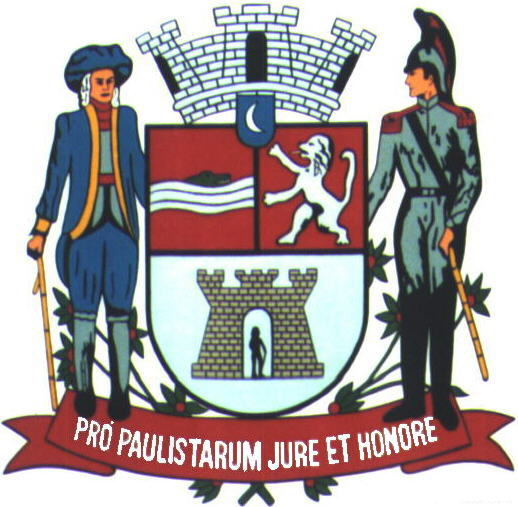 38ª SESSÃO ORDINÁRIARealizada em 16/11/2022Horário: 09h15min18ª (DÉCIMA OITAVA) LEGISLATURA - ANO IIRESUMO DA ATA ELETRÔNICA DA38ª (TRIGÉSIMA OITAVA) SESSÃO ORDINÁRIAAos dezesseis (16) dias do mês de novembro (11) do ano dois mil e vinte e dois (2022), iniciando às nove horas e quinze minutos (09h15min), compareceram à Câmara Municipal de Jacareí, a fim de participar de Sessão Ordinária regimentalmente designada, os seguintes Vereadores: ABNER - PSDB; DUDI - PL; EDGARD SASAKI - PSDB; HERNANI BARRETO - REPUBLICANOS; LUÍS FLÁVIO (FLAVINHO) - PT; MARIA AMÉLIA - PSDB; PAULINHO DO ESPORTE - PSD; PAULINHO DOS CONDUTORES - PL; DR. RODRIGO SALOMON - PSDB; ROGÉRIO TIMÓTEO - REPUBLICANOS; RONINHA – PODEMOS; SÔNIA PATAS DA AMIZADE - PL e VALMIR DO PARQUE MEIA LUA – UNIÃO BRASIL. 	 A Sessão teve a Presidência do Vereador PAULINHO DOS CONDUTORES, tendo para secretariá-lo os pares EDGARD SASAKI e ROGÉRIO TIMÓTEO, respectivamente 1º e 2º Secretários.	 A 38ª Sessão Ordinária foi aberta pelo Presidente PAULINHO DOS CONDUTORES, que determinou a execução do Hino Nacional Brasileiro e, em seguida, a Vereadora Sônia Patas da Amizade procedeu à leitura de um trecho bíblico.	 Ato contínuo, a Presidência anunciou o Ato Solene em Homenagem ao Dia Municipal em Memória às Vítimas de Acidentes de Trânsito, nos termos da Lei Municipal nº 6.389/2021, determinando ao Cerimonial que desempenhasse o Protocolo. Registramos que a lista de presença da solenidade encontra-se ao final deste Resumo de Ata. 	............................................................................................. Ato contínuo, o Mestre de Cerimônias Márcio Martinelli agradeceu as presenças destacando a do SENHOR JEAN ARAÚJO – SECRETÁRIO ADJUNTO DE MOBILIDADE URBANA DA PREFEITURA MUNICIPAL DE JACAREÍ – REPRESENTANDO O PREFEITO MUNICIPAL IZAIAS SANTANA e o SENHOR EDINHO GUEDES – SECRETÁRIO MUNICIPAL DE MOBILIDADE URBANA; da DOUTORA ROSANA GRAVENA – VICE-PREFEITA E SECRETÁRIA MUNICIPAL DE SAÚDE procedendo, em seguida, à leitura da Lei Municipal nº 6.389/2021, de autoria do Vereador DUDI. ........................................................................................................ Neste momento, foi feita a exibição de um VÍDEO DOS HOMENAGEADOS produzido pela TV Câmara Jacareí........................................................................... ENTREGA DO DIPLOMA: A convite do mestre de cerimônias, os integrantes da Mesa Diretora, o representante do Prefeito Municipal Senhor Jean Araújo e o Vereador Dudi se dirigiram à frente do Plenário para a entrega dos diplomas de mérito na ordem que fazemos constar: .................................................................. SENHOR BRUNO RICARDO DE MORAES SILVA - PROFESSOR DE EDUCAÇÃO FÍSICA, SOBREVIVENTE DE ACIDENTE DE TRÂNSITO.................................................. SENHOR REGINALDO NAZARÉ CAMILO - TÉCNICO DE ENFERMAGEM................... DOUTOR RODRIGO MARTINS ALMÉRI - MÉDICO ORTOPEDISTA............................ DISCURSOS: VEREADOR DUDI – autor da lei que instituiu a homenagem; SENHOR JEAN ARAÚJO – SECRETÁRIO ADJUNTO DE MOBILIDADE URBANA; PRESIDENTE PAULINHO DOS CONDUTORES; BRUNO RICARDO DE MORAES SILVA, escolhido por meio de sorteio para representar os homenageados. ....................................... Ato contínuo, o Presidente da Câmara Paulinho dos Condutores agradeceu as presenças, parabenizou os homenageados e suspendeu a Sessão por cinco (05) minutos para o registro de fotos e entrevistas oficiais. Decorrido o tempo necessário e após a constatação de “quórum”, o Presidente reabriu a Sessão e determinou a continuidade dos trabalhos. ............................................................. .................................................................................................................................. .................................................................................................................................. FASE DO EXPEDIENTE: Não havendo mais proposituras a serem discutidas, a Presidência determinou o início da leitura e votação dos trabalhos dos Vereadores. 	 ABNER: Indicações Protocoladas: 7969 7970 7971 7972 7973 7974 7975 7976 7977. Pedido de Informações deliberado pelo Plenário: 0255 - Aprovado - Requer informações acerca da gratuidade do transporte público para pais que necessitam levar e buscar os filhos nas unidades de ensino. Moção lida em Plenário: 1019 - Tramitado em Plenário - Moção Congratulatória pelo transcurso do Dia Nacional da Alfabetização, celebrado em 14 de novembro. ................................................. DUDI:  Indicações Protocoladas: 8018 8019 8020 8022 8024 8026 8027. Requerimento deliberado pelo Plenário: 0501 - Aprovado - Ao Deputado Federal Márcio Alvino, solicitando intercessão junto ao Governo Federal para implantação do Centro de Iniciação ao Esporte, fornecido pela Secretaria Especial do Esporte do Ministério da Cidadania, no Município de Jacareí. ............................................ EDGARD SASAKI: Indicações Protocoladas: 8021 8023 8025 8029. Moção lida em Plenário: 1025 - Tramitado em Plenário - Moção Congratulatória à Orquestra Sinfônica Jovem de Jacareí pela vitória em 1º lugar das bandas Sinfônica Infanto-Juvenil e Sinfônica Jovem no Campeonato Brasileiro de Bandas. .......................... HERNANI BARRETO: Indicações Protocoladas: 8008 8009 8010 8011 8012 8013 8014 8015 8016. Requerimentos deliberados pelo Plenário: 0499 - Aprovado - À empresa de telecomunicações Claro, solicitando que seja avaliada a possibilidade de retomar o atendimento ao público de forma presencial na cidade de Jacareí.0500 - Aprovado - À Concessionária Rota das Bandeiras, solicitando melhorias na iluminação pública da antiga Rodovia Dom Pedro I, próximo ao Bairro Chácara Reunidas Ygarapés, neste Município. Pedido de Informações deliberado pelo Plenário: 0256 - Aprovado - Requer informações sobre área verde situada na Avenida José Carlos Fernandes, no Jardim Terras de São João. Moções lidas em Plenário: 1022 - Tramitado em Plenário - Moção Congratulatória ao atleta Luca Renó Pereira Barreto, pela conquista do título de Campeão dos Jogos Escolares Brasileiros – JEB’s, na modalidade de Basquetebol, ocorrido na cidade do Rio de janeiro, em 6 de novembro. 1023 - Tramitado em Plenário - Moção Congratulatória ao atleta Gabriel Fernando Ribeiro Barbosa, pela classificação para os Jogos Escolares Brasileiros – JEB’s, na modalidade de Taekwondo. 1024 - Tramitado em Plenário - Moção Congratulatória à Associação Jacareiense de Diabéticos - AJD, na pessoa da Senhora Maristela Prilips, presidente da entidade, pelo evento realizado no dia 5 de novembro em comemoração ao Dia Mundial do Diabetes. .................................................................................................................. LUÍS FLÁVIO (FLAVINHO): Indicação Protocolada: 7997. ..................................... MARIA AMÉLIA: Indicações Protocoladas: 7992 7993 7994 7995 7996 7998 7999 8000 8001 8002 8003 8004 8005 8017 8028 8030. ................................................ PAULINHO DO ESPORTE: Indicações Protocoladas: 7942 7943 7944 7945 7946 7958. Moções lidas em Plenário: 1011 - Tramitado em Plenário - Registra o transcurso do Dia Nacional do Conselheiro Tutelar, celebrado em 18 de novembro. 1012 - Tramitado em Plenário - Registra o transcurso do Dia do Biomédico, celebrado em 20 de novembro. .......................................................... PAULINHO DOS CONDUTORES: Moção lida em Plenário:1013 - Tramitado em Plenário - Moção Congratulatória à Subsecretaria de Igualdade e de Direitos Humanos pelo transcurso do Dia da Consciência Negra, celebrado em 20 de novembro. .............................................................................................................. RODRIGO SALOMON: Indicações Protocoladas: 7952 7953 7954 7955 7956 7957. Requerimentos deliberados pelo Plenário: 0489 - Aprovado - À EDP, solicitando providências relativas ao estado em que se encontra a fiação de sua rede na região da Avenida das Letras, no Bairro Villa Branca, neste Município. 0490 - Aprovado - Ao DER - Departamento de Estradas de Rodagem do Estado de São Paulo, solicitando poda das copas das árvores situadas em trecho da Rodovia Geraldo Scavone, em frente à antiga ABB (Associação de Bancários do Brasil), neste Município. ............................................................................................................... ROGÉRIO TIMÓTEO: Indicações Protocoladas: 7937 7938 7939 7940 7941 7947 7948 7949 7950 7951. Requerimento deliberado pelo Plenário: 0494 - Aprovado - À EDP, solicitando estudo para possível substituição de poste localizado defronte do nº 303 da Rua Valentin Pinheiro, no Jardim Paraíba, devido ao seu mau estado de conservação. Pedido de Informações deliberado pelo Plenário: 0254 - Aprovado - Requer informações sobre a execução das emendas impositivas destinadas à Secretaria da Saúde, pelo Vereador Rogério Timóteo, para o exercício de 2022. ..................................................................................................................RONINHA: Indicações Protocoladas: 7987 7988 7989 7990 7991 8006 8007.  Requerimento deliberado pelo Plenário: 0492 - Aprovado - À EDP, solicitando poda de árvore na Rua José Jordão Mercadante, próximo ao número 240, no Jardim Yolanda. Moções lidas em Plenário: 1014 - Tramitado em Plenário - Registra o transcurso do Dia da Cultura e da Ciência, comemorado em 5 de novembro. 1015 - Tramitado em Plenário - Registra o transcurso do Dia do Hoteleiro, comemorado em 9 de novembro. 1016 - Tramitado em Plenário - Registra o transcurso do Dia da Proclamação da República, comemorado em 15 de novembro. 1017 - Tramitado em Plenário - Moção Congratulatória e menção de mérito à Sra. Jhenifer Santos pelo transcurso de seu aniversário, celebrado em 14 de novembro. 1018 - Tramitado em Plenário - Registra o transcurso do Dia da Consciência Negra, comemorado em 20 de novembro. ......................................... SÔNIA PATAS DA AMIZADE: Indicações Protocoladas: 7917 7918 7919 7920 7921 7922 7923 7924 7925 7926 7927 7928 7929 7930 7931 7932 7933 7934 7935 7936 7959 7960 7961 7962 7963 7964 7965 7966 7967 7968. ...................................... VALMIR DO PARQUE MEIA LUA: Indicações Protocoladas: 7978 7979 7980 7981 7982 7983 7984 7985 7986 8031 8032 8033 8034 8035 8036 8037 8038 8039 8040 8041 8042 8043 8044 8045 8046 8047 8048. Requerimentos deliberados pelo Plenário: 0491 - Aprovado - À EDP, solicitando poda dos galhos de árvores que se encontram entrelaçados aos fios da rede de energia elétrica, nos locais que especifica, neste Município. 0493 - Aprovado - À JTU - Jacareí Transporte Urbano Ltda., solicitando providências referentes à falta de cobradores no transporte público do Município. 0495 - Aprovado - À EMTU - Empresa Metropolitana de Transportes Urbanos de São Paulo, solicitando que possa ter o primeiro horário de ônibus às 05horas na linha Parque Meia Lua/São José dos Campos. 0496 - Aprovado - Ao Excelentíssimo Senhor Rodrigo Garcia, Governador do Estado de São Paulo, solicitando a tomada de providências urgentes em razão do desabastecimento de meios de contraste imprescindíveis para a realização de exames e procedimentos. 0497 - Aprovado - À EMTU – Empresa Metropolitana de Transportes Urbanos de São Paulo, solicitando a volta do horário normal dos ônibus que fazem a linha Parque Meia Lua/São José dos Campos. 0498 - Aprovado - Ao DER - Departamento de Estradas de Rodagem do Estado de São Paulo, solicitando providências referentes à falta de manutenção em trecho da Rodovia Nilo Máximo, na altura do nº 1675, próximo ao Jardim Pitoresco, neste Município.Pedidos de Informações deliberados pelo Plenário: 0257 - Aprovado - Refere-se à falta de manutenção e melhoria no corrimão da escadaria da Viela Onze, que dá acesso à Rua dos Cravos e à Avenida Pedra Santa, no Parque Santo Antonio. 0258 Aprovado - Refere-se à falta de transporte escolar para as crianças que estudam na EMEF Prof.ª Maria Regina Cachuté, no Parque Imperial. Moções lidas em Plenário: 1020 - Tramitado em Plenário - Moção Congratulatória a todos os diretores de escolas do município em homenagem ao Dia do Diretor Escolar, comemorado em 12 de novembro. 1021 - Tramitado em Plenário - Moção Congratulatória aos jovens Hiago Vinícius Pereira Monteiro, João Pedro Martins Oliveira, Levi Costa Gallo, Pedro Ruston Daher, Richard Rangel do Nascimento Júnior e Vinícius Rafael de Paulo Júlio, Atiradores do Tiro de Guerra (TG 02-051) que se destacaram durante o ano de 2022 no exercício de suas atividades. ...........Nos termos do inciso V-A do artigo 72 do Regimento Interno da Câmara Municipal de Jacareí, fazemos constar o número de trabalhos legislativos apresentados:	IND: Indicações; MOC: Moções; REQ: Requerimentos; PED: Pedidos de Informações. 	Em seguida à apreciação e votação dos trabalhos legislativos, foi feita a leitura das respostas do Executivo aos Pedidos de Informações de números 237 a 241/2022, nos termos regimentais. 	VOTOS DE PESAR E MINUTO DE SILÊNCIO: Na forma regimental a presidência registrou os Votos de Pesar, na ordem em que fazemos constar e determinou um minuto de silêncio em memória dos falecidos. 	FASE DA ORDEM DO DIA: A Presidência determinou o início da Ordem do Dia para discussão e votação de proposituras: 	 1. Discussão única do PLL nº 054/2022 – Projeto de Lei do Legislativo. Autoria: Vereador Valmir do Parque Meia Lua. Assunto: Institui o Dia Municipal do Coveiro.Resultado: Discutiram o PLL nº 054/2022 – Projeto de Lei do Legislativo e aprovaram em votação nominal com doze (12) votos favoráveis. ...................... 2. Discussão única do PR nº 006/2022 – Projeto de Resolução. Autoria: Vereadores Maria Amélia e Paulinho dos Condutores. Assunto: Dispõe sobre o Regimento Interno da Câmara Municipal de Jacareí. 	Resultado: Não houve discussão do PR nº 006/2022 – Projeto de Resolução. Aprovado o adiamento por duas sessões proposto pela Vereadora Maria Amélia.Deverá retornar na Sessão de 30/11/2022.	3. Discussão única do PLL nº 065/2022 – Projeto de Lei do Legislativo. Autoria: Vereador Dudi. Assunto: Impõe aos condomínios residenciais e comerciais no âmbito do Município de Jacareí a obrigatoriedade de comunicar aos órgãos de segurança pública quando houver em seu interior a ocorrência ou indícios de episódios de violência doméstica e familiar contra mulheres, crianças, adolescentes ou idosos. Com duas emendas	 Resultado: Discutiram o PLL nº 065/2022 – Projeto de Lei do Legislativo. Emenda nº 01 – Aprovada. Emenda nº 02 – Retirada pela autora. Projeto Aprovado com doze (12) votos favoráveis. 	FASE DO HORÁRIO DA TRIBUNA: Para abordar temas de sua livre escolha durante doze (12) minutos, desde que de interesse público, os Vereadores abaixo relacionados, na ordem registrada, fizeram uso da palavra no horário destinado aos TEMAS LIVRES: ABNER - PSDB; DUDI - PL; EDGARD SASAKI - PSDB; HERNANI BARRETO - REPUBLICANOS; MARIA AMÉLIA - PSDB; PAULINHO DO ESPORTE - PSD; PAULINHO DOS CONDUTORES - PL; ROGÉRIO TIMÓTEO - REPUBLICANOS; RONINHA – PODEMOS; SÔNIA PATAS DA AMIZADE - PL e VALMIR DO PARQUE MEIA LUA – UNIÃO BRASIL. 	A presidência encerrou a Sessão às 15h15min. 	Para constar, foi lavrado o presente Resumo da Ata Eletrônica por mim, ______________________ Salette Granato - Oficial Técnico Legislativo, digitado e assinado, na conformidade do Artigo 84 do Regimento Interno da Câmara Municipal de Jacareí. Cabe ressaltar que a Ata Eletrônica contendo a gravação desta Sessão ficará devidamente arquivada e os documentos nela mencionados ficarão à disposição na Secretaria Legislativa da Câmara para averiguação a qualquer tempo. Este Resumo deverá ser encaminhado para publicação no site da Câmara e para análise dos Vereadores, que terão o prazo de dois (02) dias úteis, a contar do envio, para propor retificação, inserção de algum registro ou impugnação, por escrito, sem o que se dará a aprovação tácita e, por consequência, a aceitação do conteúdo integral da Ata Eletrônica sem ressalvas, nos termos regimentais. Palácio da Liberdade. Jacareí, 25 de novembro de 2022. 	PAULO FERREIRA DA SILVA(Paulinho dos Condutores)PresidenteEDGARD TAKASHI SASAKI(Edgard Sasaki)1º SecretárioVEREADORESTOTALINDMOÇÕESREQ.PITOTAL DOS TRABALHOS16513215135ABNER 1191-1DUDI87-1-EDGARD SASAKI541--HERNANI BARRETO159321LUÍS FLÁVIO11---MARIA AMÉLIA1616---PAULINHO DO ESPORTE862--PAULINHO DOS CONDUTORES1-1--DR. RODRIGO SALOMON86-2-ROGÉRIO TIMÓTEO1210-11RONINHA13751-SÔNIA PATAS DA AMIZADE3030---VALMIR DO PARQUE MEIA LUA3727262VOTOS DE PESAR FORMULADO PELO VEREADOR Jussara Leite dos SantosLuís Flávio (Flavinho)Rosalina Rodrigues da MotaValmir do Parque Meia LuaLuiz da Silva Neves, Pai de Marco Antônio da Silva Neves, servidor desta Casa LegislativaDudi, Edgard Sasaki, Abner Rosa e Paulinho do EsporteInadier Nunes dos SantosLuís Flávio (Flavinho), Edgard Sasaki e Abner RosaCora Coralina Cenzi Ferreira dos SantosLuís Flávio (Flavinho), Paulinho do Esporte, Hernani Barreto e Dr. Rodrigo SalomonMarcelo Balerimi de CarvalhoEdgard SasakiAntonio Francisco dos SantosPaulinho do Esporte